Breaking Bad по-Волгоградски. WorldSkills Russia 2019С 11 по 15 ноября 2019 года проходили соревнования WorldSkills Russia по компетенции «Лабораторный химический анализ» в Кировском районе города Волгограда. Местом проведения был выбран Волгоградский политехнический колледж им. Вернадского. В чемпионате приняли участие студенты второго курса химико-технологического факультета Донецкова Любовь (ХТ-241) и Дешевов Павел (ХТ-243).Я решила взять у ребят интервью и узнать, как проходят такого уровня чемпионаты, как нужно к ним готовиться и что должен уметь делать настоящий химик, чтобы занять призовое место на WorldSkills.ВК: «Как вы попали на этот чемпионат и как готовились к нему?»Павел: «Будучи на первом курсе, один из преподавателей неорганической химии на лекции рассказал нам о грядущих курсах по аналитической химии, которые будут проходить в стенах нашего вуза, и я подумал: “Почему бы и нет?” и начал посещать эти курсы. Насколько я знаю, все, кто пошел на эти курсы, руководствовались только этой мыслью.А вот как мы попали на этот чемпионат- это хороший вопрос. Возможно, преподаватели, которые вели у нас практическую часть на курсах, а именно Сбойчакова Екатерина Андреевна и Буравов Борис Андреевич, являющиеся еще и экспертами WorldSkills, пристально наблюдали за тем, как мы работали, и на основе этого выбрали кандидатов, которые будут представлять ВолгГТУ».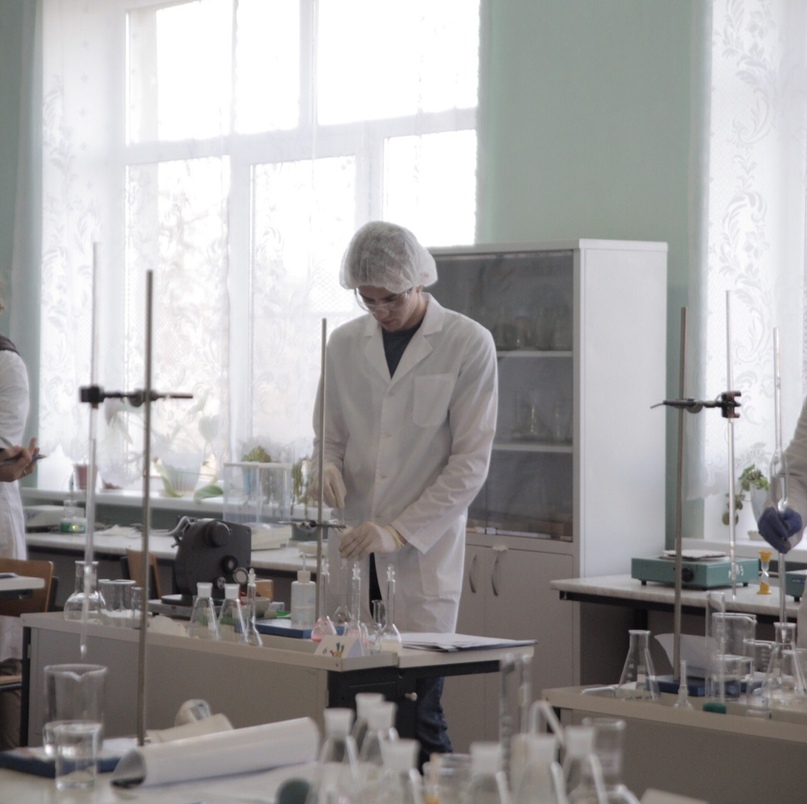 Любовь: «Что касается подготовки, то все свободное от учебы время, начиная с октября, мы приезжали утром в учебный корпус и занимались усердной подготовкой к чемпионату. Мы самостоятельно ставили опыты, знакомились с новыми устройствами, изучали принципы лабораторных исследований и тд. Так что у нас почти и не было выходных».ВК: «Что было на протяжении всех дней проведения WorldSkills?»Павел: «Первый день был ознакомительным. Мы приехали, познакомились со всеми участниками, затем нам провели инструктаж, показали место соревнований, аппаратуру, с которой мы будем работать, после чего ответили на наши вопросы.Второй день был не так легок, так как начались соревнования. У каждого из участников было два своих определенных модуля в день, которые они должны выполнить как можно лучше. Мне, например, достались сначала фотометрический метод определения марганца двумя способами, а на второй модуль мне выпало определение массовой доли моногидрата в серной кислоте. Все было очень строго. Велась прямая трансляция, за каждым из нас следили по несколько экспертов одновременно и фиксировали каждый наш шаг».Любовь: «Да, очень непривычно, когда за тобой ходят и наблюдают. Это периодически сбивало несмотря на то, что мы усердно готовились и знали, как и что нам нужно делать. К тому же химия- это такая наука, в которой не может все получаться хорошо с первого раза, особенно тогда, когда у тебя ограничения по времени. Бывали моменты, когда хотелось все бросить и уйти, но я держала себя в руках. С каждым днем соревнований становилось легче и приятнее работать, так как мы привыкали к этой обстановке и постоянному контролю. К тому же ежедневно нас ждали новые и новые интересные задания, и под конец я совсем влилась в эту струю».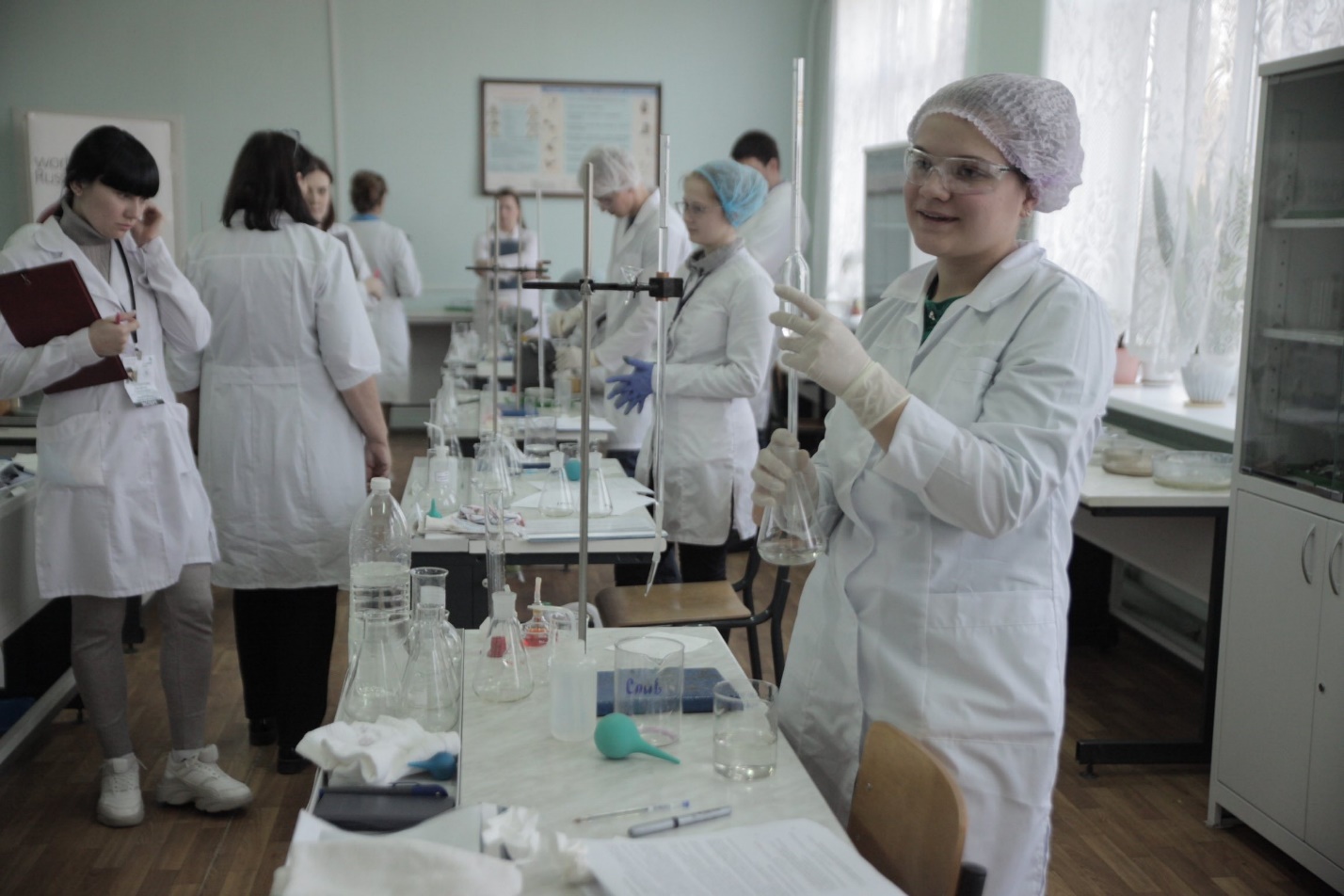 ВК: «В субботу (16.11.19) проходило официальное награждение участников по каждому из направлений WorldSkills. Какие вас посетили чувства, когда вы поняли, что соревнования окончены, вот-вот праздничный концерт, и “да здравствуют полноценные выходные”?»Любовь: «Ощущать, что ты был на таком престижном чемпионате, находясь в кругу людей, которые горят своим делом и хотят стать профессионалами, — это фантастически здорово. Ты не знаком ни с одним человеком, но знаешь, что он прошел серьезный путь для того, чтобы принять участие в соревнованиях. И понимаю, что получила бесценный опыт. Это прекрасно, что у нас есть возможность участвовать на площадках такого уровня. Я очень благодарна нашим наставникам (Сбойчакова Е.А. и Буравов Б.А.) в том, что они поверили в нас и пригласили принять участие в WorldSkills Russia2019, отстаивая не только свою честь, но и ВолгГТУ.Что же касается субботнего концерта, то у меня захватывало дух и мне хотелось кричать: «И я! И я там была! Я тоже принимала участие!»».Павел: «Не могу не согласиться с Любой. Концерт был очень яркий и красочный. На протяжении всего праздника, у меня было чувство радости от того, что я принимал участие в WorldSkills Russia 2019. В этот момент я отдавал себе отчет в том, что хочу участвовать в этом дальше, так как это круто и интересно, а также это опыт и новые эмоции. Участвуя в чемпионате такого уровня, начинаешь чувствовать личностный рост».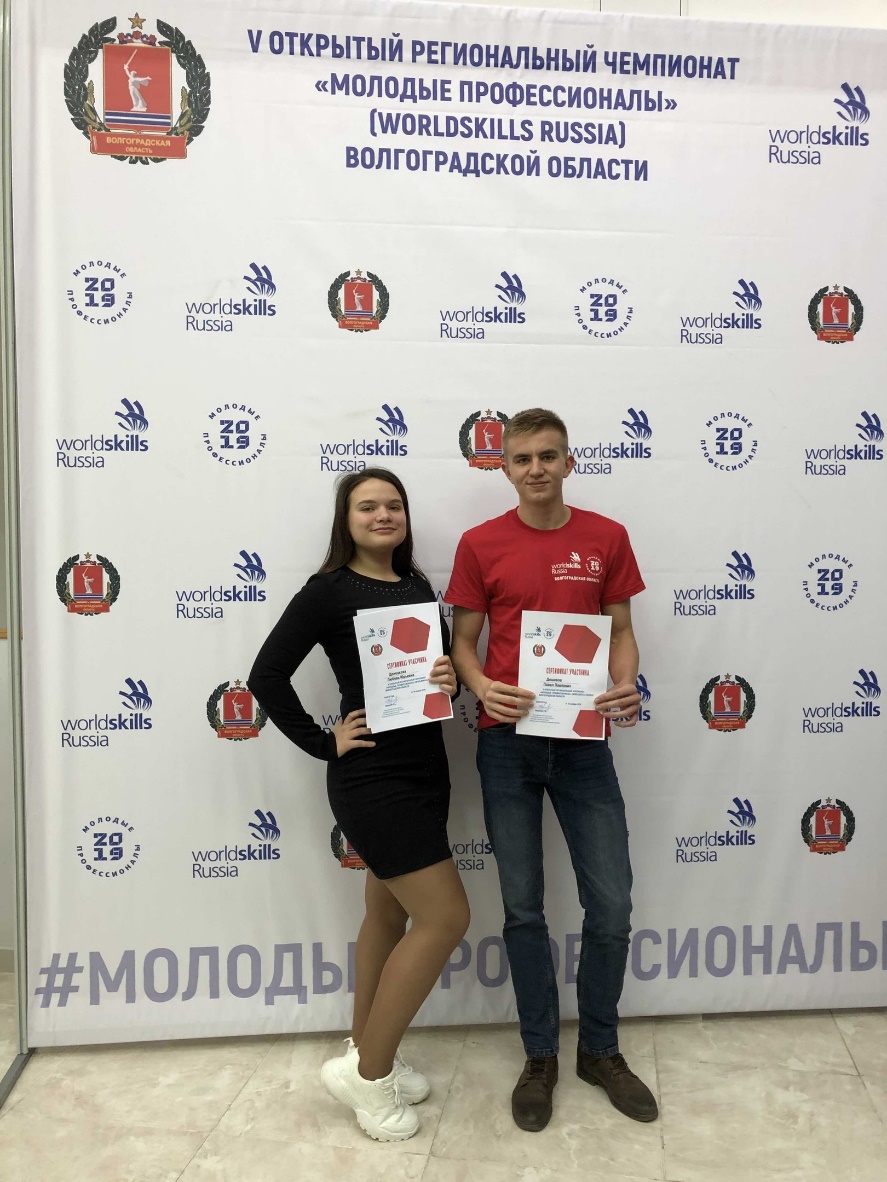 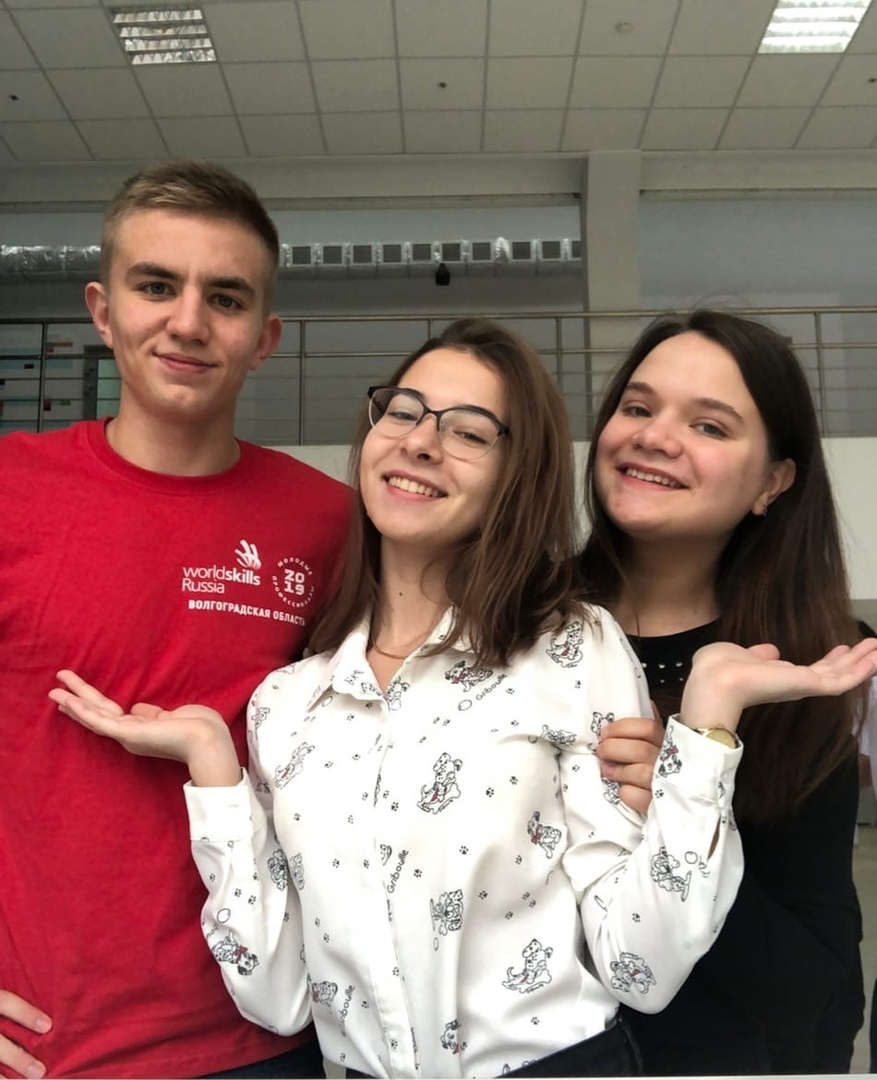 1 из 2Кратко о WorldSkills RussiaWorldSkills Russia- официальный оператор международного некоммерческого движения WorldSkills International, миссия которого — повышение стандартов подготовки кадров.Девиз WorldSkills: «Делай мир лучше силой своего мастерства!»WorldSkills Russia проводит всероссийские чемпионаты профессионального мастерства по пяти направлениям:Конкурсы профессионального мастерства между студентами колледжей и техникумов в возрасте до 22 лет.2. Корпоративные чемпионаты, которые проводятся на производственных площадках крупнейших российских компаний.3. Чемпионат с сфере IT-сектора4. AgroSkills- отраслевой чемпионат профессионального мастерства среди сотрудников компаний из сектора сельского хозяйства.5. Межвузовский чемпионат по стандартам WorldSkillsВ конце лишь добавим, что на подведении итогов чемпионата эксперты отметили наших ребят как участников, показавших отличные результаты при выполнении своих модулей!#WorldSkillsRussiaАвтор статьи: Валерия Корниенко;